KLASA VIA – CZWARTEK 26.03.2020 R.Język polskiTemat: Nauka, technika i…zjawiska nadprzyrodzone w powieści R. Kosika „Felix, Net i Nika”* Przygotuj się do wykonania pol. 21 str.289 ( podręcznik Literatura i Kultura).MatematykaTemat : Zapisywanie wyrażeń algebraicznych.W podręczniku temat ten znajdziesz na stronie 178 i 179.Do zapisywania wyrażeń algebraicznych będzie potrzebna Twoja umiejętność  określania co znaczy że liczba jest o ileś większa lub o ileś mniejsza i co znaczy że liczba jest ileś razy większa lub ileś razy mniejsza.Do przypomnienia sobie tej wiedzy posłuży nam ĆWICZENIE  A ze strony 178.Liczba o 5 mniejsza od 8 	to	8 – 5Liczba o 5 większa od 8 	to	8 + 5Liczba 5 razy większa od 8 	to 	8*5Liczba 5 razy mniejsza od 8 	to	 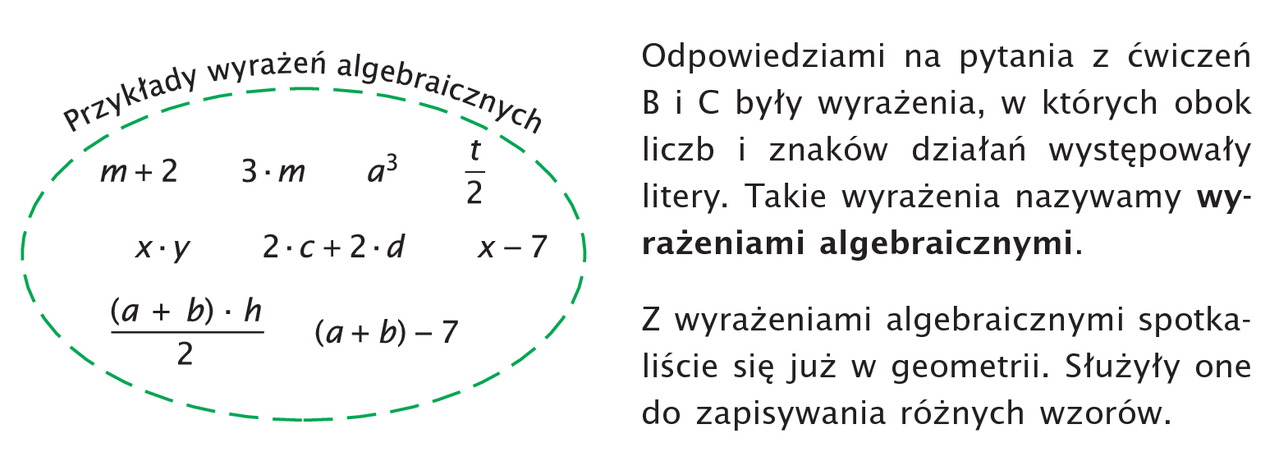 Ważne są poniższe przykłady.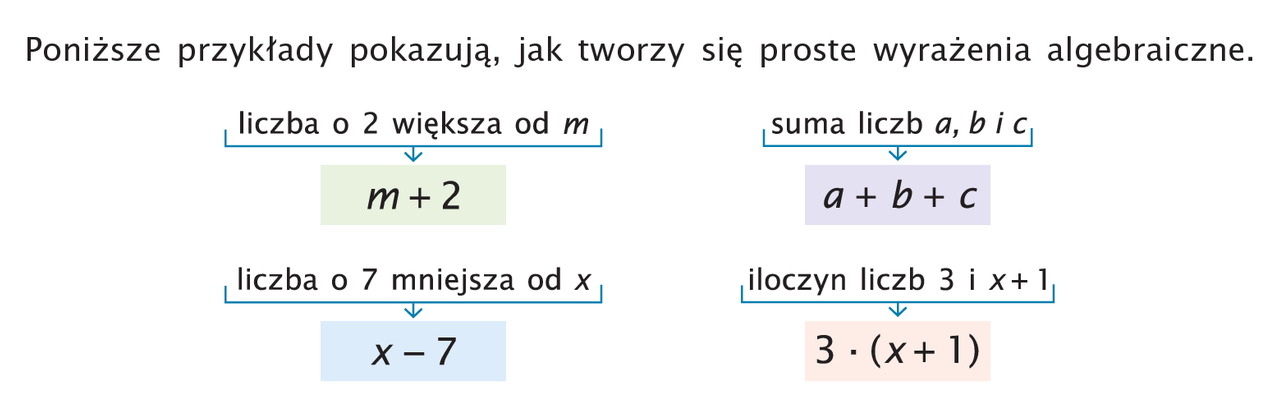 Uwaga odnośnie zapisu
W wyrażeniach algebraicznych, w których występuje mnożenie, często nie zapisujemy kropki oznaczającej iloczyn.
Zamiast pisać 2⋅x zapisujemy krócej 2x.
Oba zapisy są prawidłowe i oznaczają to samo wyrażenie, ale drugi zapis jest krótszy, a przez to praktyczniejszy.Spróbuj swoich sił robiąc 12 przykładów z https://www.matzoo.pl/klasa6/zapisywanie-wyrazen-algebraicznych_37_366Uwaga! Jeżeli będzie problem z otworzeniem linka, najlepiej go skopiować i wkleić do przeglądarki. Gdyby wymuszało logowanie do jakiegoś serwisu proszę o kontakt – linki które podaję nie wymagają logowań.Może pomocną będzie Ci tabelka:Jeżeli nie wszystko było dla Ciebie zrozumiałe to może pomocny będzie Ci filmik https://www.matzoo.pl/klasa6/zapisywanie-wyrazen-algebraicznych_37_366_videoPRACA DOMOWA – zeszyt ćwiczeń str. 87/ zad.1, zad.2, zad.3, zad.4 dla chętnych zad.5gdy wykonasz pracę domową to ją zeskanuj lub zrób zdjęcie i prześlij na maila klasowego w temacie maila wpisz swoje Imię i nazwisko oraz temat lekcjiSPklasa6ai6b@interia.plHistoriaTemat: Nowe potęgi europejskie.Proszę wykonać ćwiczenie i umieścić w zeszycie.W drugiej części ćwiczenia do podanych władców dopisz nazwę państwa, w których sprawowali władzę.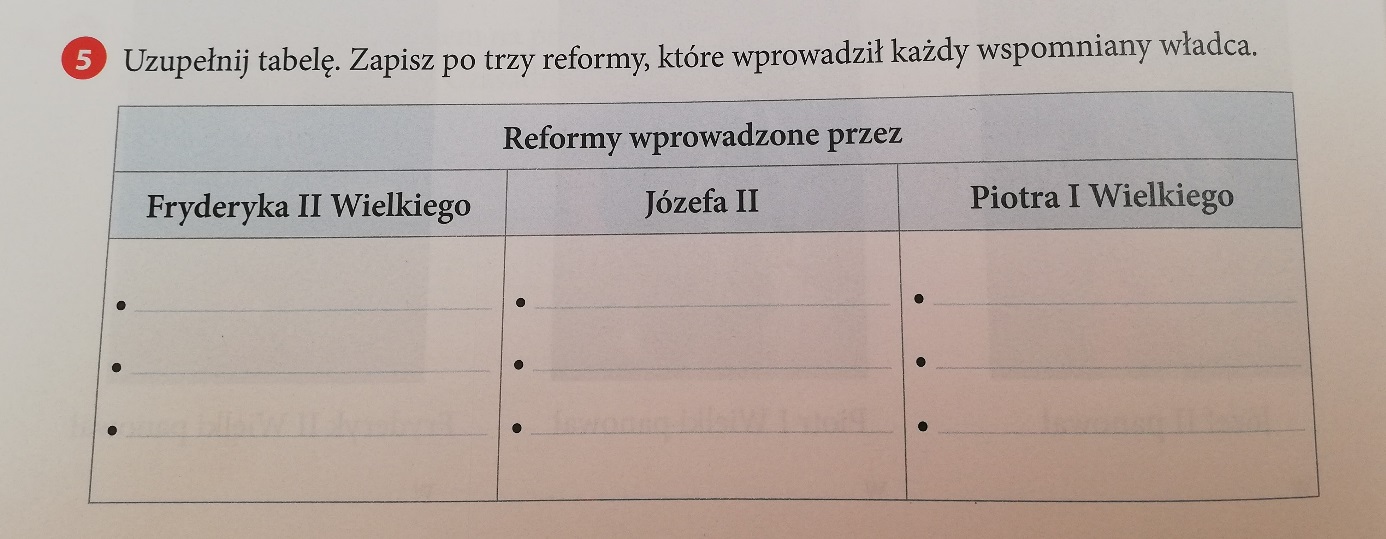 Wychowanie fizyczneKształtujemy prawidłową postawę ciała.- lekcja zdrowy kręgosłupW załączniku na stronie:- prezentacja: BŁĘDY W PRZYJMOWANEJ POSTAWIE CIAŁA  PODCZAS WYKONYWANIA CZYNNOŚCI- ZASADY BEZPIECZNEGO TRENINGU W DOMU ( OBOWIĄZUJĄCE NA WSZYSTKICH LEKCJACH RUCHOWYCH)Proszę o przygotowanie:- napisać na kartce występujące wady kręgosłupa- strój sportowy do jutrzejszych ćwiczeń- matę do ćwiczeń (ewentualnie dywanik lub koc złożony na pół)- wodę- dobry humor Zapis matematycznyZapis słownyx+ysuma liczb x i yx−yróżnica liczb x i yx⋅yiloczyn liczb x i yx:yiloraz liczb x i y2xpodwojona liczba x3xliczba trzy razy większa x0,5xpołowa liczby xx−12liczba o 12 mniejsza od xx2kwadrat liczby xx2+y2suma kwadratów liczb x i y(x+y)2kwadrat sumy liczb x i yx3−y3różnica sześcianów liczb x i y(2x)2−0,5y3różnica kwadratu podwojonej liczby x i połowy sześcianu liczby y